Bukowiec, dnia 29 lutego 2024 r.Znak sprawy: RRiB.271.2.2024.BMWYJAŚNIENIE TREŚCI SPECYFIKACJI 
WARUNKÓW ZAMÓWIENIAGmina Bukowiec, działając na podstawie przepisów art. 135 ust. 2 i 6 ustawy z dnia 11 września 2019 roku Prawo zamówień publicznych, wyjaśnia treść specyfikacji warunków zamówienia sporządzonej w postępowaniu o udzielenie zamówienia publicznego pn.: „Wykonanie instalacji odnawialnych źródeł energii na obiektach gminnych. Zakup pojazdów na potrzeby realizacji zadań własnych gminy.3.”Pytanie nr 1 (dotyczące: Część 1 – Dostawa i montaż fotowoltaiki z dnia 20 lutego 2024 r.):„Prosimy o wyjaśnienie rozbieżności między SWZ, a dokumentacją projektową oraz niejasności wynikających z dokumentacji projektowej dla części fotowoltaikaPrzedszkole Bukowiec: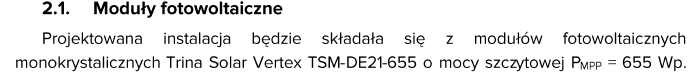 Parametry elektryczne w pierwszy wierszu wskazują, że moc maksymalna modułu to 545W. Prosimy o ujednolicenie i dopuszczenie do zastosowania modułów o mocy minimalnej 545WZe względu na to że w dokumentacji projektowej użyto nazw własnych inwertera o parametrach 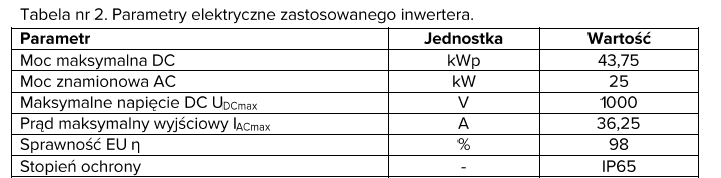 Prosimy o informację, czy Zamawiający dopuszcza zastosowanie inwertera o lepszych parametrach elektrycznychMoc Maks 45000WMoc znamionowa AC 30 kWMaks napięcie DC 1100VMaks prąd wyjściowy 51,5ASprawność europejska 98,2%Stopień ochrony IP65Gwarancja 12 lat – to się nic nie zmienia. Optymalizator mocy. Projektant zastosował dedykowany optymalizator mocy dla falownika Solaredge. 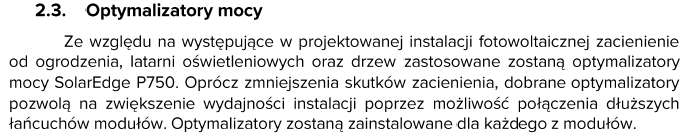 Czy Zamawiający dopuszcza zastosowanie optymalizatorów mocy, które spełniają wymagania optymalizacji mocy modułów oraz są kompatybilne z zaproponowanym falownikiem. Parametry optymalizatorów: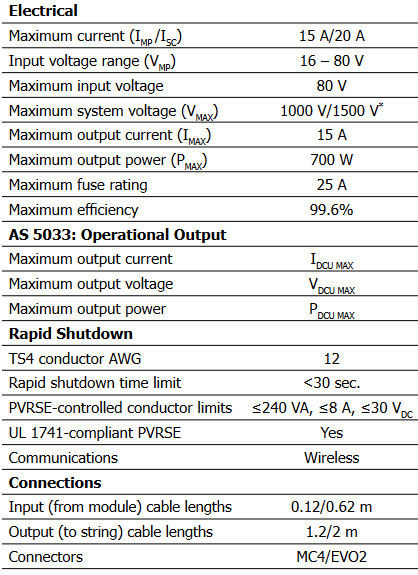 Konstrukcja wsporcza. W dokumentacji projektowej określono materiał, z którego powinna zostać wykonana konstrukcja wsporcza gruntowa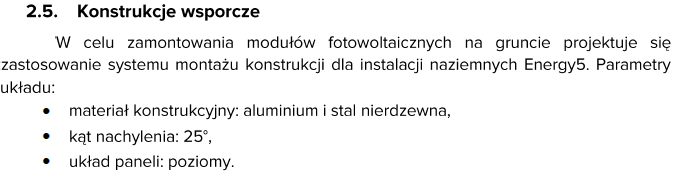 W SWZ są wskazane inne materiały konstrukcyjne Profile stalowe gięte z blach gr, 1,5 mm i 2,5 mm klasy S350GD. Czy Zamawiający dopuści zastosowanie konstrukcji zgodnie z SWZ?Prosimy o przesłanie uzgodnienia z rzeczoznawcą PPOŻ niniejszej instalacji, ponieważ nie znajduje się ona w dokumentacji projektowej. Czy Zamawiający wymaga wykonania ogrodzenia niniejszej instalacji fotowoltaicznej, ponieważ taki zapis znajduje się w pkt 7 dokumentacji projektowej? Jeśli tak prosimy o wytyczne dotyczące ogrodzenia ponieważ ani w przedmiarach ani w SWZ nie ma o tym ANI SŁOWA.Urząd Gminy w BukowcuParametry elektryczne w pierwszy wierszu wskazują, że moc maksymalna modułu to 545W. Prosimy o ujednolicenie i dopuszczenie do zastosowania modułów o mocy minimalnej 545WProsimy o informację, czy Zamawiający dopuszcza zastosowanie inwertera o lepszych parametrach elektrycznychMoc Maks 22500 WMoc znamionowa AC 17 kWMaks napięcie DC 1100VMaks prąd wyjściowy 27,1ASprawność europejska 98,2%Stopień ochrony IP65Gwarancja 12 lat – to się nic nie zmienia. Optymalizator mocy. Projektant zastosował dedykowany optymalizator mocy dla falownika Solaredge. Czy Zamawiający dopuszcza zastosowanie optymalizatorów mocy, które spełniają wymagania optymalizacji mocy modułów oraz są kompatybilne z zaproponowanym falownikiem. Parametry optymalizatorów:Konstrukcja wsporcza. W dokumentacji projektowej określono materiał, z którego powinna zostać wykonana konstrukcja wsporcza gruntowaW SWZ są wskazane inne materiały konstrukcyjne Profile stalowe gięte z blach gr, 1,5 mm i 2,5 mm klasy S350GD. Czy Zamawiający dopuści zastosowanie konstrukcji zgodnie z SWZ?Prosimy o przesłanie uzgodnienia z rzeczoznawcą PPOŻ niniejszej instalacji, ponieważ nie znajduje się ona w dokumentacji projektowej. Biblioteka w BukowcuModuły fotowoltaiczneCzy Zamawiający wyraża zgodę na zastosowanie modułów o mocy 475W o poniższych parametrach?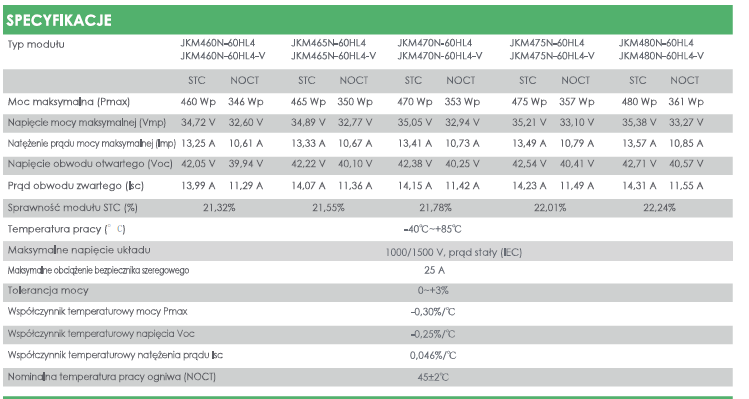 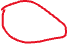 Czy Zamawiający dopuszcza inwerter o poniższych parametrach:Moc Maks 22500 WMoc znamionowa AC 17 kWMaks napięcie DC 1100VMaks prąd wyjściowy 27,1ASprawność europejska 98,2%Stopień ochrony IP65Gwarancja 12 lat – to się nic nie zmienia. Optymalizator mocy. Projektant zastosował dedykowany optymalizator mocy dla falownika Solaredge. Czy Zamawiający dopuszcza zastosowanie optymalizatorów mocy, które spełniają wymagania optymalizacji mocy modułów oraz są kompatybilne z zaproponowanym falownikiem. Parametry optymalizatorów:Świetlica w BukowcuModuły fotowoltaiczneCzy Zamawiający wyraża zgodę na zastosowanie modułów o mocy 475W o poniższych parametrach?Czy Zamawiający dopuszcza inwerter o poniższych parametrach:Moc Maks 22500 WMoc znamionowa AC 17 kWMaks napięcie DC 1100VMaks prąd wyjściowy 27,1ASprawność europejska 98,2%Stopień ochrony IP65Gwarancja 12 lat – to się nic nie zmienia. Optymalizator mocy. Projektant zastosował dedykowany optymalizator mocy dla falownika Solaredge. Czy Zamawiający dopuszcza zastosowanie optymalizatorów mocy, które spełniają wymagania optymalizacji mocy modułów oraz są kompatybilne z zaproponowanym falownikiem. Parametry optymalizatorów:5.Budynek Osp w BukowcuModuły fotowoltaiczneCzy Zamawiający wyraża zgodę na zastosowanie modułów o mocy 475W o poniższych parametrach?Czy Zamawiający dopuszcza inwerter o poniższych parametrach:Moc Maks 30000 WMoc znamionowa AC 20 kWMaks napięcie DC 1100VMaks prąd wyjściowy 31,9ASprawność europejska 98,2%Stopień ochrony IP65Gwarancja 12 lat – to się nic nie zmienia. Optymalizator mocy. Projektant zastosował dedykowany optymalizator mocy dla falownika Solaredge. Czy Zamawiający dopuszcza zastosowanie optymalizatorów mocy, które spełniają wymagania optymalizacji mocy modułów oraz są kompatybilne z zaproponowanym falownikiem. Parametry optymalizatorów:6.Budynek po byłym przedszkoluModuły fotowoltaiczneCzy Zamawiający wyraża zgodę na zastosowanie modułów o mocy 475W o poniższych parametrach?Czy Zamawiający dopuszcza inwerter o poniższych parametrach:Moc Maks 22500 WMoc znamionowa AC 15 kWMaks napięcie DC 1100VMaks prąd wyjściowy 29,99ASprawność europejska 98,2%Stopień ochrony IP65Gwarancja 12 lat – to się nic nie zmienia. Optymalizator mocy. Projektant zastosował dedykowany optymalizator mocy dla falownika Solaredge. Czy Zamawiający dopuszcza zastosowanie optymalizatorów mocy, które spełniają wymagania optymalizacji mocy modułów oraz są kompatybilne z zaproponowanym falownikiem. Parametry optymalizatorów:Budynek stacji wodociągowej w Korytowie	a)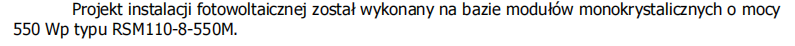 Prosimy o ujednolicenie i dopuszczenie do zastosowania modułów o mocy minimalnej 545W.	b)Czy Zamawiający dopuszcza inwerter o poniższych parametrach:Moc Maks 75000 WMoc znamionowa AC 50 kWMaks napięcie DC 1100VMaks prąd wyjściowy 83,3ASprawność europejska 98,2%Stopień ochrony IP65Gwarancja 12 lat – to się nic nie zmieniac)Optymalizator mocy. Projektant zastosował dedykowany optymalizator mocy dla falownika Solaredge. Czy Zamawiający dopuszcza zastosowanie optymalizatorów mocy, które spełniają wymagania optymalizacji mocy modułów oraz są kompatybilne z zaproponowanym falownikiem. Parametry optymalizatorów:Budynek Stacji Wodociągowej w Bukowcua)Prosimy o ujednolicenie i dopuszczenie do zastosowania modułów o mocy minimalnej 545W.b)Czy Zamawiający dopuszcza inwerter o poniższych parametrach:Moc Maks  54000WMoc znamionowa AC 36 kWMaks napięcie DC 1100VMaks prąd wyjściowy 60,6ASprawność europejska 98,2%Stopień ochrony IP65Gwarancja 12 lat – to się nic nie zmieniac)Optymalizator mocy. Projektant zastosował dedykowany optymalizator mocy dla falownika Solaredge. Czy Zamawiający dopuszcza zastosowanie optymalizatorów mocy, które spełniają wymagania optymalizacji mocy modułów oraz są kompatybilne z zaproponowanym falownikiem. Parametry optymalizatorów:Świetlica w RóżannieCzy wymagane jest montowanie wyłącznika PWP?Czy Zamawiający wyraża zgodę na zastosowanie modułów o mocy 475W o poniższych parametrach?	c)Czy Zamawiający dopuszcza inwerter o poniższych parametrach:Moc Maks  30000WMoc znamionowa AC 20 kWMaks napięcie DC 1100VMaks prąd wyjściowy 60,6ASprawność europejska 98,2%Stopień ochrony IP65Gwarancja 12 lat – to się nic nie zmienia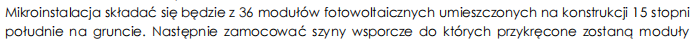 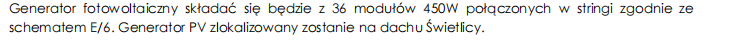 Prosimy o wyjaśnienie jaka jest dokładna lokalizacja instalacji fotowoltaicznej.Jaki przekrój przewodu YKY i jaka jego długość jest przewidywana? Ponieważ folder o nazwie ,,Kosztorys,, jest pustyProsimy o przesłanie uzgodnienia z rzeczoznawcą PPOŻ niniejszej instalacji, ponieważ nie znajduje się ona w dokumentacji projektowej. 	W związku z wieloma niejasnościami pomiędzy dokumentacją projektową prosimy o wyznaczenie terminu wizji lokalnej.”Odpowiedź:Zamawiający w odpowiedzi na zadane pytania wskazuje:Odpowiedź na pytania dotyczące: 1. Przedszkole BukowiecOdp. na pytanie w lit. a): Zamawiający informuje, że należy zastosować moduły o mocy minimalnej 655 Wp zgodne z SWZ.Odp. na pytanie w lit.  b): Zamawiający informuje, że dopuszcza zastosowanie innego inwertera pod warunkiem spełnienia przyjętego w projekcie przewymiarowania strony DC do AC oraz o parametrach nie gorszych niż przedstawione poniżej.:•	Maksymalna moc AD 25000 W;•	Maksymalna moc DC 43750 W;•	Poziom sprawności europejskiej min. 98,0%;•	Otwarty protokół transmisji danych;•	Porty RS485 Ethernet;•	Współpraca z optymalizatorami mocy;•	Kompatybilność z normami EN 61000-6-1, EN 61000-6-3, EN 61000-6-4, IEC62109-1•	IP min. 65.Odp. na pytanie w lit.  c): 	Zamawiający informuje, iż dopuszcza zastosowanie optymalizatorów mocy kompatybilnych z falownikiem i modułami.			Odp. na pytanie w lit.  d): Zamawiający informuje, iż dopuszcza zastosowanie konstrukcji zgodnie z SWZ.Odp. na pytanie w lit.  e): Zamawiający informuje, iż uzgodnienie z rzeczoznawcą PPOPŻ znajduje się na planie zagospodarowania terenu (rys. E-01) oraz na schemacie ideowym instalacji PV (rys. E-02).Odp. na pytanie w lit.  f): Zamawiający informuje, iż ogrodzenie terenu instalacji jest wskazane na planie zagospodarowania terenu (rys. E-01), w zestawieniu materiałów (pkt. 7) oraz w przedmiarze w dziale 6 Obsługa budowy: „Ogrodzenie z siatki wysokości 2,0 m na słupkach stalowych z kształtowników o rozstawie 2.4 m obsadzonych w cokole”.Odpowiedź na pytania dotyczące: 2. Urząd Gminy w BukowcuOdp. na pytanie w lit. a): Zamawiający informuje, że należy zastosować moduły o mocy minimalnej 655 Wp zgodne z SWZ.Odp. na pytanie w lit. b):Zamawiający informuje, iż dopuszcza się zastosowanie innego inwertera pod warunkiem spełnienia przyjętego w projekcie przewymiarowania strony DC do AC oraz o parametrach nie gorszych niż przedstawione poniżej.:Moc maksymalna DC	kWp	21,6Moc maksymalna AC	kW	16,0Maksymalne napięcie DC UDCMAX	V	900Prąd maksymalny wyjściowy IACMAX	A	25,5Sprawność EU ƞ	%	97,7Stopień ochrony	-	IP65Odp. na pytanie w lit. c): Zamawiający informuje, iż dopuszcza zastosowanie optymalizatorów mocy kompatybilnych z falownikiem i modułami.Odp. na pytanie w lit.  d): Zamawiający informuje, iż dopuszcza zastosowanie konstrukcji zgodnie z SWZ.Odp. na pytanie w lit.  e): Zamawiający informuje, iż uzgodnienie z rzeczoznawcą PPOPŻ znajduje się na planie zagospodarowania terenu (rys. E-01) oraz na schemacie ideowym instalacji PV (rys. E-02).Odpowiedź na pytania dotyczące: 3. Biblioteka w Bukowcu4. Świetlica w Bukowcu5. Budynek OSP w Bukowcu6. Budynek po byłym przedszkolu7. Budynek stacji wodociągowej w Korytowie8. Budynek Stacji Wodociągowej w Bukowcu9. Świetlica w RóżannieZamawiający informuje, iż w dokumentacji projektowej pokazane są przykładowe urządzenia wraz z określonymi minimalnymi parametrami. Wykonawca może zmienić je na urządzenia 
o takich samych parametrach lub lepszych (rozwiązania równoważne). Jednakże Zamawiający wskazuje, że zmiana poszczególnych urządzeń np. paneli, inwertera wiąże się z koniecznością wykonania projektu zamiennego. Należy wykonać ponownego rozmieszczenia paneli, podziału na obwody, sprawdzenia parametrów falownika, dokonania obliczeń. Każda taka zmiana musi być uzgodniona z rzeczoznawcą ds. p.poż.Zamawiający informuje, iż zgodnie z SWZ brak jest informacji o odbyciu wizji lokalnej. Innymi słowy Zamawiający nie przewiduje odbycia wizji lokalnej.Pytanie nr 2 (dotyczące: Część 1 – Dostawa i montaż fotowoltaiki z dnia 22 lutego 2024 r.):W związku z ogłoszonym postępowaniem pn.; „Wykonanie instalacji odnawialnych źródeł energii na obiektach gminnych. Zakup pojazdów na potrzeby realizacji zadań własnych gminy.3.” prosimy o zapoznanie się i odpowiedź na nasze pytania. Czy Zamawiający wyraża zgodę na zastosowanie modułów fotowoltaicznych innych producentów z założeniem że parametry techniczne pod względem : mocy jednostkowej,  sprawności modułu, - wytrzymałości mechanicznej  będą nie gorsze lub lepsze niż w projekcie? Prosimy zamawiającego o rezygnacje z wymogu parametrów elektrycznych modułów. Naszą prośbę motywujemy faktem że różni producenci modułów produkują modułu różnice się w nieznacznym stopniu wartościami napięcia i natężania prądu. W związku z powyższym Wykonawcy będzie trudno dopasować moduły fotowoltaiczne w tak dokładnym zakresie jak zaproponowane moduły w dokumentacji projektowej. Prosimy Zamawiającego o podanie mocy przyłączeniowych poszczególnych budynków.Czy Zamawiający wymaga na etapie składania oferty sporządzenia kosztorysów na podstawie  załączonych przedmiarów. Czy są to tylko elementy podglądowe na które wykonawca może bazować przy wycenie? .Czy zamawiający może udostępnić przedmiary w wersji ath. i excel? Zamawiający wymaga fabrycznie nowych urządzeń które zostały wyprodukowane w 2024 roku. Z uwagi na charakter zamówienia i wymagane urządzenia Wykonawca nie jest w stanie zamówić towaru bezpośredni od producenta tylko u oficjalnego dystrybutora. To stwarza problem, że zamówiny towar może nie być z 2024 roku. Wykonawca na dzień składania oferty nie jest wstanie określić jaki będzie czas oczekiwania na dostawę fabrycznie nowych urządzeń w związku z kolejką zamówień u producenta. Prosimy Zamawiającego o wyrażenie zgody na zamianę zapisu w SWZ, aby towar nie był starczy niż 6 miesięcy od chwili podpisania umowy. To wystarczający naszym zadaniem okres czasu aby zakupić u dystrybutora wymagany w powyższym postepowaniu fabrycznie nowe urządzenia. Odpowiedź:Zamawiający w odpowiedzi na zadane pytania Zamawiający wskazuje:Odpowiedź na pytanie nr 1): Zamawiający informuje, iż wyraża zgodę, pod warunkiem spełnienia wszystkich parametrów określonych w dokumentacji technicznej (nie tylko tych wymienionych w pytaniu), bądź lepszych.Odpowiedź na pytanie nr 2):Zamawiający informuje, iż wyraża zgodę, pod warunkiem spełnienia wszystkich parametrów określonych w dokumentacji technicznej (nie tylko tych wymienionych w pytaniu), bądź lepszych.Odpowiedź na pytanie nr 3):Zamawiający informuje, iż moc określona została przez Zamawiającego w dokumentacji technicznej.Odpowiedź na pytanie nr 4):Zamawiający informuje, iż przedmiary zostały zamieszczone tylko pomocniczo – Zamawiający nie będzie wymagał ich złożenia łącznie z ofertą.Odpowiedź na pytanie nr 5):Zamawiający informuje, iż nie posiada przedmiarów w wersji ath i excel.Odpowiedź na pytanie nr 6):Zamawiający informuje, iż wymaga instalowania nowych urządzeń, wyprodukowanych 
w 2024 r.Pytanie nr 3 (dotyczące: Część 1 – Dostawa i montaż fotowoltaiki z dnia 23 lutego 2024 r.):„1.	Proszę o potwierdzenie jaka jest wymagana moc mikroinstalacji fotowoltaicznej 
dla Budynku Przedszkola w Bukowcu? Wg projektu 31, 44 kWp, wg wzoru umowy 16,65 kWp.2.	Proszę o potwierdzenie jaka jest wymagana moc mikroinstalacji fotowoltaicznej 
dla Budynku świetlicy wiejskiej w Różannie? Wg projektu 16,2 kWp, wg wzoru umowy 16,65 kWp.”Odpowiedź:Zamawiający informuje, iż prawidłowa wymagana moc mikroinstalacji fotowoltaicznej 
dla Budynku Przedszkola w Bukowcu i świetlicy wiejskiej w Różannie została określona projekcie tj. 31,44 kWp i 16,20 kWp.Pytanie nr 4 (dotyczące: Część 1 – Dostawa i montaż fotowoltaiki z dnia 26 lutego 2024 r.):„Zamawiający w dokumencie SWZ (Rozdział VIII. Informacje o warunkach udziału 
w postępowaniu) określa warunki udziału w postępowaniu, w tym m.in.:„O udzielenie zamówienia mogą ubiegać się Wykonawcy, którzy spełniają warunki dotyczące zdolności technicznej lub zawodowej. Zamawiający uzna warunek udziału za spełniony, jeżeli Wykonawca wykaże, że:w okresie ostatnich 3 lat przed upływem terminu składania ofert, a jeżeli okres prowadzenia działalności jest krótszy – w tym okresie, wykonał w sposób należyty co najmniej 2 dostawy 
z montażem minimum 35 sztuk modułów fotowoltaicznych każda. Zamawiający informuje, 
że dopuszcza wykazanie się również co najmniej 1 dostawą z montażem minimum 70 modułów fotowoltaicznych.”Prosimy o potwierdzenie, że Wykonawcy mogą wykazać się doświadczeniem także wówczas, jeżeli realizowali wymagane zamówienie w formule robót budowlanych, a nie w formule dostaw z montażem.”Odpowiedź:Zamawiający informuje, iż wyraża zgodę na przedstawienie doświadczenia w formule zrealizowanych robót budowlanych.Pytanie nr 5 (dotyczące: Część 1 – Dostawa i montaż fotowoltaiki z dnia 27 lutego 2024 r.):„Proszę aby Zamawiający okreslił jaka wymaga gwarancję na panel (wady ukryte) w Świetlicy w Różannie i w Urzędzie w Bukowcu.”Odpowiedź:Zamawiający informuje, iż zgodnie z informacjami zamieszczonymi w SWZ i załącznikami.Pytanie nr 6 (dotyczące: Część 1 – Dostawa i montaż fotowoltaiki z dnia 29 lutego 2024 r.):„Czy Zamawiający dopuszcza moduły fotowoltaiczne o mocy min. 655 Wp ze srebrną ramą? Czy dla wymagań „odporność na rozrywanie ramy > 0,6 kN potwierdzone odpowiednim certyfikatem i raportem badań” Zamawiający dopuszcza moduły fotowoltaiczne o mocy min. 655 Wp spełniające normy (posiadające certyfikaty): IEC 61215 i IEC 61730 oraz UL61730 bez raportów z badań? Akredytowane Jednostki Certyfikujące wystawiają certyfikaty na podstawie raportów z przeprowadzonych badań wskazując tylko ich numery. Producenci natomiast nie udostępniają publicznie raportów z badań. Parametry techniczne wytrzymałości ramy modułu fotowoltaicznego pośrednio wskazane są w instrukcji ich montażu poprzez wskazanie wymaganych punktów montażu na ramie oraz doboru konstrukcji dostosowanej do strefy wiatrowej. Jeśli Zamawiający nie akceptuje wniosku proszę o wskazanie normy na podstawie której ma zostać przeprowadzone badanie wymaganej odporności na rozrywanie?”
Odpowiedź:W odpowiedzi na zadane pytania:Odpowiedź na pytanie nr 1): Zamawiający informuje, że dopuszcza taki moduły.Odpowiedź na pytanie nr 2): Zamawiający informuje, iż z dokumentów będących przedmiotowymi środkami dowodowymi musi wynikać warunek spełnienia wymienionych wymagań.Wójt Gminy Bukowiec